 September 1, 2022To the Commissioners Court of Loving CountyConstables Office Fees 2022-2023Subpoenas                                                                                                                      $100Summons								                           $100Writ of Garnishment                                                                                                      $125Writ of Attachment                                                                                                        $125Writ of Sequestration							                           $125Writ of Possession                                                                                                         $125Writ of Habeas Corpus                                                                                                  $150Writ not specified                                                                                                          $150Orders of Sale                                                                                                                $65Forcible Detainer                                                                                                           $65Small Claims Citation                                                                                                   $75Justice Court Citation                                                                                                    $75All other Court Citations                                                                                               $75Temporary Restraining Order                                                                                       $100Temporary Protective Order                                                                                         $100Precept to Serve                                                                                                            $65Writ of Execution                                                                                                         $150Writ of Restitution                                                                                                        $150Postings-all types                                                                                                          $65Vehicle Impound (per day)                                                                                           $15Constable B. Jones 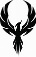 Loving County Constable’s Office